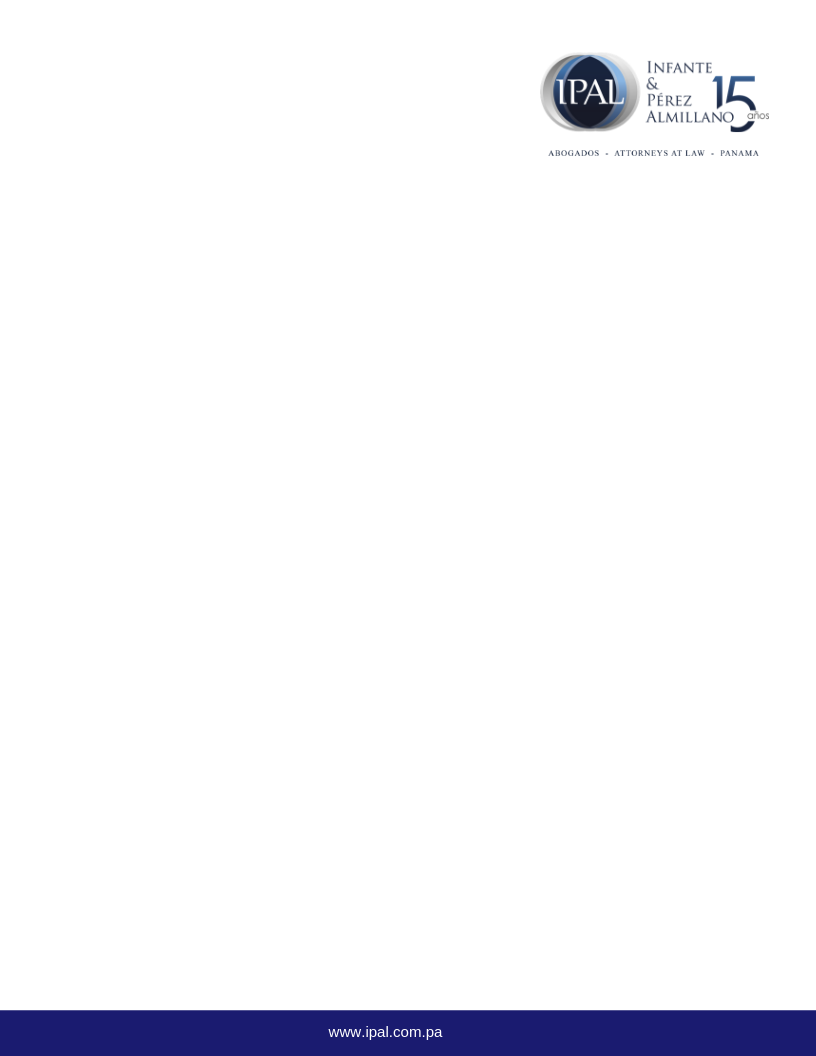 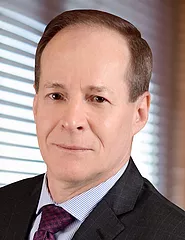 	Patrick J. Baudin	External consultantT: +(507) 322-2121 baudin@ipal.com.paPatrick Baudin, currently external consultant for Infante & Pérez Almillano (IPAL), is a leading lawyer with more than twenty-five years of experience in Latin America, in the field of Civil Law. Integrated into the practice, individually or in teams, of law in Venezuela, Colombia and Peru. It has a special focus on the formalization of “Casación” appeals.EducationSpecialist in Procedural Law (UCV, Venezuela 1997).Master in Law (Private Law Mention, University Paris II, 1986).Bachelor´s degree in Law (University Paris II, 1985).Diploma Institute of High International Studies (I.H.E.I., Paris 1980)ConferencesLatin University of Panama. “The principles of freedom and equality in the Civil Code: one hundred years later” (2016).II Latin American Convention of Civil Law, Peru.“Modern trends in contracts. Perception of a French civilian regarding Panamanian contract law” (2014).XI Panamanian Congress of Procedural Law (ICPDP), Panama.“Comments on the admissibility of the civil “casación” appeal in Panama” (2014)Universidad de Panamá, Panama.“Reflections on the civil “casación” appeal in Panama” (2012).Publications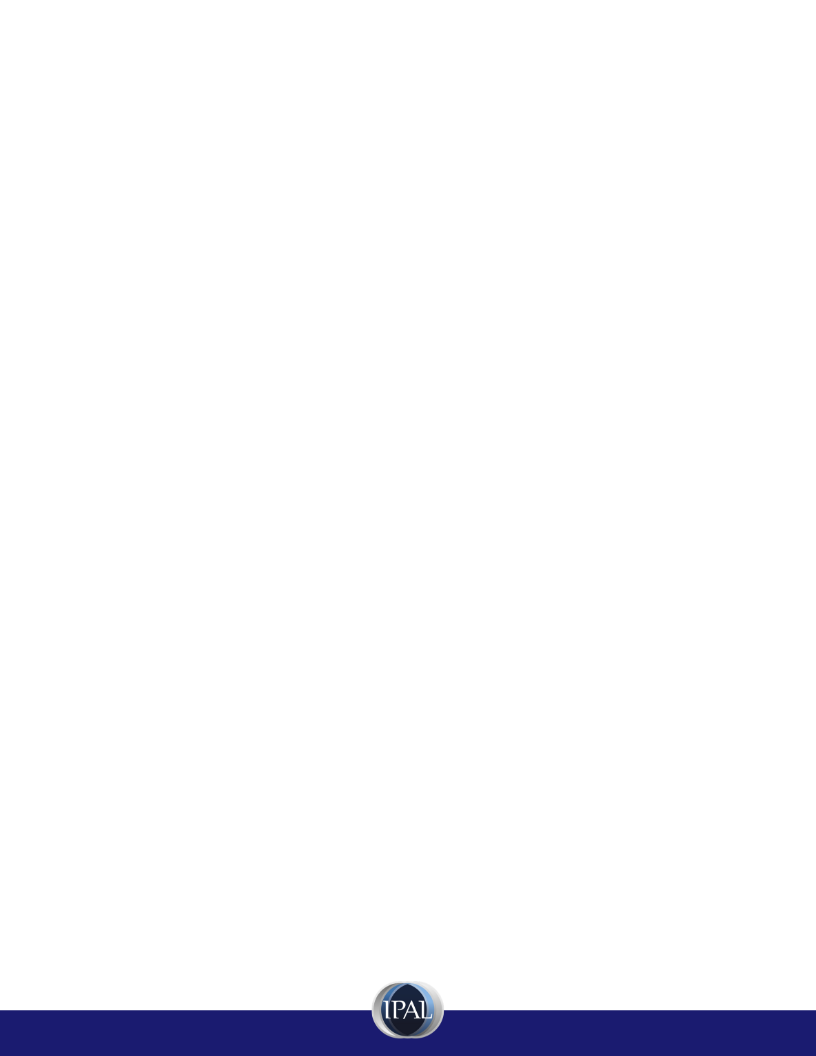 “Código de Procedimiento Civil venezolano”, (Venezuelan Civil Procedure Code), 3rd Ed., Paredes Editions, Caracas-Venezuela 2010.LanguagesSpanishEnglishFrench